О проведении ежегодной региональной тематической проверки соблюдения трудового законодательства по теме «Изменение оплаты труда в трудовых договорах» в 2020 годуУчитывая важность профсоюзного контроля за ежегодным изменением условий трудовых договоров в связи с тарификацией на новый учебный год, в целях реализации постановления президиума областной организации Профсоюза от 21.08.2018 г. № 37-6 «О ежегодной региональной тематической проверке соблюдения трудового законодательства в образовательных организациях», президиум городской организации Профсоюза ПОСТАНОВЛЯЕТ:1. Провести в 2020 году ежегодную региональную тематическую проверку соблюдения трудового законодательства в образовательных организациях по теме «Изменение оплаты труда в трудовых договорах» в период с 10 сентября по 20 сентября, срок представления результатов проверки в областной комитет Профсоюза - до 1 октября.2. Для проведения ежегодной региональной тематической проверки использовать статистическую форму РТП-ТД, утверждённую постановлением президиума областной организации Профсоюза (прилагается).3. Ежегодную региональную тематическую проверку провести силами внештатных правовых инспекторов труда и ответственных за правовую работу в первичных профсоюзных организациях в следующем порядке:- внештатные правовые инспекторы труда проводят предварительное обучение ответственных за правовую работу в первичных профсоюзных организациях, организуют их работу и необходимую помощь им при проведении проверки, обобщают результаты проверки и направляют сводную информацию по результатам проверки в областной комитет Профсоюза;- ответственные за правовую работу в первичных профсоюзных организациях проводят проверку и представляют её результаты в городские (районные) комитеты.4. Председателям ППО организаций Профсоюза организовать проведение проверки и представление отчетности в горком Профсоюза в установленные сроки.5. Итоги региональной тематической проверки рассмотреть на заседании президиума городской  организации Профсоюза в сентябре.Председатель городской организации Профсоюза                                                       	Г.А. КузнецоваПриложениек постановлению президиума городской  организации Профсоюзаот 24.08.2020 г. № 5Статистическая форма РТП-ТД 2020 года Тема: «Изменение оплаты труда в трудовых договорах»Внештатный правовой инспектор _____________________ /_____________________ /                                                                                                                    (подпись)                                                  (Фамилия И. О.)Председатель                                   _____________________ /_____________________ /                                                                                                                    (подпись)                                                  (Фамилия И. О.)«___»___________20__ г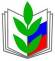 ПРОФСОЮЗ РАБОТНИКОВ НАРОДНОГО ОБРАЗОВАНИЯ И НАУКИ РОССИЙСКОЙ ФЕДЕРАЦИИ(ОБЩЕРОССИЙСКИЙ ПРОФСОЮЗ ОБРАЗОВАНИЯ)БОГДАНОВИЧСКАЯ  ГОРОДСКАЯ  ОРГАНИЗАЦИЯ ПРОФСОЮЗАПРЕЗИДИУМПОСТАНОВЛЕНИЕПРОФСОЮЗ РАБОТНИКОВ НАРОДНОГО ОБРАЗОВАНИЯ И НАУКИ РОССИЙСКОЙ ФЕДЕРАЦИИ(ОБЩЕРОССИЙСКИЙ ПРОФСОЮЗ ОБРАЗОВАНИЯ)БОГДАНОВИЧСКАЯ  ГОРОДСКАЯ  ОРГАНИЗАЦИЯ ПРОФСОЮЗАПРЕЗИДИУМПОСТАНОВЛЕНИЕПРОФСОЮЗ РАБОТНИКОВ НАРОДНОГО ОБРАЗОВАНИЯ И НАУКИ РОССИЙСКОЙ ФЕДЕРАЦИИ(ОБЩЕРОССИЙСКИЙ ПРОФСОЮЗ ОБРАЗОВАНИЯ)БОГДАНОВИЧСКАЯ  ГОРОДСКАЯ  ОРГАНИЗАЦИЯ ПРОФСОЮЗАПРЕЗИДИУМПОСТАНОВЛЕНИЕПРОФСОЮЗ РАБОТНИКОВ НАРОДНОГО ОБРАЗОВАНИЯ И НАУКИ РОССИЙСКОЙ ФЕДЕРАЦИИ(ОБЩЕРОССИЙСКИЙ ПРОФСОЮЗ ОБРАЗОВАНИЯ)БОГДАНОВИЧСКАЯ  ГОРОДСКАЯ  ОРГАНИЗАЦИЯ ПРОФСОЮЗАПРЕЗИДИУМПОСТАНОВЛЕНИЕ24 августа 2020 г.
г. Богданович
г. Богданович
№ 5Наименование первичной  организации Профсоюза: ___________________________________________________________________________________________________________ _____________________________Количество работников в проверяемой  образовательной организации: ________________из них членов Профсоюза: __________________________________________________________Количество членов Профсоюза, у которых в текущем учебном году изменились условия трудовых договоров (дополнительные соглашения к ним подлежат проверке) _____________Наименование первичной  организации Профсоюза: ___________________________________________________________________________________________________________ _____________________________Количество работников в проверяемой  образовательной организации: ________________из них членов Профсоюза: __________________________________________________________Количество членов Профсоюза, у которых в текущем учебном году изменились условия трудовых договоров (дополнительные соглашения к ним подлежат проверке) _____________Наименование первичной  организации Профсоюза: ___________________________________________________________________________________________________________ _____________________________Количество работников в проверяемой  образовательной организации: ________________из них членов Профсоюза: __________________________________________________________Количество членов Профсоюза, у которых в текущем учебном году изменились условия трудовых договоров (дополнительные соглашения к ним подлежат проверке) _____________Наименование первичной  организации Профсоюза: ___________________________________________________________________________________________________________ _____________________________Количество работников в проверяемой  образовательной организации: ________________из них членов Профсоюза: __________________________________________________________Количество членов Профсоюза, у которых в текущем учебном году изменились условия трудовых договоров (дополнительные соглашения к ним подлежат проверке) _____________№№ПОКАЗАТЕЛИПОКАЗАТЕЛИКол-во 1.1.С работниками, у которых на новый учебный год изменяются  условия оплаты труда, не заключены дополнительные соглашения к трудовому договору об изменении условий оплаты трудаС работниками, у которых на новый учебный год изменяются  условия оплаты труда, не заключены дополнительные соглашения к трудовому договору об изменении условий оплаты труда2.2.Дополнительные соглашения к трудовому договору заключены, но не содержат обязательную информацию о новых условиях трудового договораДополнительные соглашения к трудовому договору заключены, но не содержат обязательную информацию о новых условиях трудового договораХ2. 1.Не указан новый размер должностного оклада (оклада), ставки заработной платы2. 2.Не указаны новые размеры всех положенных работнику компенсационных выплат 2. 3.Не указаны размеры и условия назначения положенных работнику стимулирующих выплат 2. 4.Не указан объём выполняемой работы, педагогической (учебной) нагрузки 2. 5.Не установлена доплата за классное руководство (помимо 5000 рублей из федерального бюджета) 3.3.Работодателем не соблюден порядок передачи одного экземпляра дополнительного соглашения к трудовому договору об изменении условий трудового договора каждому работнику согласно ст. 67 ТК РФ (факт получения дополнительного соглашения подтверждается подписью работника) Работодателем не соблюден порядок передачи одного экземпляра дополнительного соглашения к трудовому договору об изменении условий трудового договора каждому работнику согласно ст. 67 ТК РФ (факт получения дополнительного соглашения подтверждается подписью работника) 4.4.По итогам проверки приняты меры по устранению выявленных нарушений По итогам проверки приняты меры по устранению выявленных нарушений X4.1.Число представлений об устранении выявленных нарушений трудового законодательства по вопросам рабочего времени работников образовательных учреждений (форма № 1-ПИ) 4.2.Количество требований о привлечении к ответственности лиц, виновных в нарушениях трудового законодательства по вопросам рабочего времени работников образовательных учреждений (форма № 2 -ПИ) 4.3.Направлены материалы в государственную инспекцию труда 4.4.Направлены материалы в прокуратуру 5.Устранено нарушений трудового законодательства в ходе проверки Устранено нарушений трудового законодательства в ходе проверки 